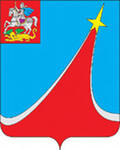 АДМИНИСТРАЦИЯГОРОДСКОГО ПОСЕЛЕНИЯ ЛЮБЕРЦЫЛЮБЕРЕЦКОГО МУНИЦИПАЛЬНОГО РАЙОНА МОСКОВСКОЙ ОБЛАСТИПОСТАНОВЛЕНИЕот 02.12.2016  № 1300-ПАО проведении конкурсов на праворазмещения нестационарных торговыхобъектов на территории города ЛюберцыЛюберецкого муниципального районаМосковской области В соответствии с Федеральным законом от 06.10.2003 № 131-ФЗ 
«Об общих принципах организации местного самоуправления в Российской Федерации», Федеральным законом от 28.12.2009 № 381-ФЗ «Об основах государственного регулирования торговой деятельности в Российской Федерации», распоряжением Министерства потребительского рынка и услуг Московской области от 27.12.2012 № 32-Р «Об утверждении  Порядка разработки и утверждения органами местного самоуправления муниципальных образований Московской области схем размещения нестационарных торговых объектов», распоряжением Министерства потребительского рынка и услуг Московской области от 02.06.2014 № 16РВ-34 «Об утверждении Методических рекомендаций по размещению нестационарных торговых объектов на территории муниципальных образований Московской области», Уставом города Люберцы,    решением    Совета  депутатов    города     Люберцы   от   17.04.2014 № 350/2 «Об утверждении Положения о порядке размещения нестационарных торговых объектов на территории города Люберцы»,    постановлением      администрации города  Люберцы от 14.07.2010 № 875-ПА  «Об утверждении Положения «О порядке проведения конкурсов на право размещения нестационарных торговых объектов на территории города Люберцы и о создании комиссии по их проведению», постановлением  администрации    города Люберцы  от 26.09.2016 № 1029 - ПА «О внесении изменений в постановление     администрации  города  Люберцы    от 18.12.2013  № 2052-ПА  «Об утверждении схемы размещения    нестационарных торговых     объектов на территории города Люберцы Люберецкого муниципального района Московской области на 2014-2018 годы»,  постановлением   администрации города Люберцы   от    06.07.2016      №    697-ПА «Об утверждении    Требований   к   архитектурно-дизайнерскому решению нестационарных торговых объектов, расположенных на территории города Люберцы Люберецкого муниципального района Московской области и прилегающей  к ним территории» (в редакции постановления администрации города Люберцы от 08.09.2016 № 951-ПА), распоряжением   администрации       города Люберцы от  07.12.2015 № 119-РА «О наделении полномочиями заместителя руководителя администрации Литвинову Е.В.» ПОСТАНОВЛЯЮ:1. Назначить и провести  20, 21  декабря   2016 года конкурсы на право размещения нестационарных торговых объектов на территории города Люберцы согласно приложениям к настоящему постановлению в установленном порядке (приложение № 1, № 2).2. Утвердить     форму      извещения  о  проведении  конкурсов (приложение № 3).3. Утвердить форму заявления на участие в конкурсах (приложение № 4).4. Организатором подготовки и проведения конкурсов на право размещения нестационарных торговых объектов на территории города Люберцы уполномочить управление по координации торговой деятельности        (Рязанова С.В.).5.Управлению по координации торговой деятельности 
(Рязанова С.В.) осуществлять:5.1 организационно-техническое обеспечение работы конкурсной комиссии;5.2 прием и регистрацию заявлений на участие в конкурсах;5.3 передачу в конкурсную комиссию заявлений на участие     в     конкурсе, а также прилагаемые к ним документы;5.4 организацию подготовки и публикации извещения о проведении конкурсов в средствах массовой информации и размещение извещения 
о проведении конкурсов на официальном сайте администрации города Люберцы в сети «Интернет».6. Комиссии по проведению конкурсов на право размещения нестационарных торговых объектов на территории города Люберцы   (Литвинова Е.В.) обеспечить рассмотрение поступивших заявлений 
и определение победителей конкурсов в установленном порядке.7. Управлению  по организации работы аппарата администрации         (Шлейко Н.В.) опубликовать настоящее постановление в средствах массовой информации и разместить на официальном сайте администрации города Люберцы в сети «Интернет».8. Контроль за исполнением настоящего постановления оставляю за собой.Заместитель руководителяадминистрации	    Е.В. Литвинова                                                                                                                                           Приложение № 1	                                                              к постановлению администрации                                                                                                                                                                       города Люберцы                                                                                                                                          от 02.12.2016 г. № 1300- ПАСПИСОКнестационарных торговых объектов для проведения  конкурса на право размещения  натерритории города Люберцы Люберецкого муниципального района Московской области 20.12.2016года.                                                                                                                                           Приложение № 2	                                                              к постановлению администрации                                                                                                                                                                       города Люберцы                                                                                                                                          от 02.12.2016 г. № 1300- ПАСПИСОКнестационарных торговых объектов для проведения  конкурса на право размещения  натерритории города Люберцы Люберецкого муниципального района Московской области 21.12.2016года.                                                                                          Приложение № 3    к постановлению администрации                                                                      города Люберцыот  02.12.2016 г. № 1300 - ПАИзвещение Администрация  города  Люберцы  извещает о проведении  конкурса «На право размещения нестационарных торговых объектов на территории города Люберцы Люберецкого района Московской области». Уполномоченный орган по организации проведения конкурса: управление по координации торговой деятельности администрации города Люберцы Люберецкого муниципального района Московской области.Адрес: 140000, Московская область, г. Люберцы, Октябрьский проспект, дом № 190, кабинет 217.Тел.:8(495)518-91-42.Основание проведения конкурса:Информация о конкурсе:Форма конкурса: открытый.Предмет конкурса: определение победителей на право размещения нестационарных торговых объектов на территории города Люберцы.Специализация нестационарного торгового объекта, места размещения нестационарных торговых объектов на территории города Люберцы, вид нестационарных торговых объектов:Срок размещения нестационарных торговых объектов на территории города Люберцы:Срок, место и порядок приема заявлений на участие в конкурсе: Место, дата и время окончания подачи заявлений на участие в конкурсе: Место, дата и время вскрытия конвертов с заявками на участие в конкурсе и проведение конкурса.                                                                                  Приложение № 4    к постановлению администрации                                                                      города Люберцыот 02.12.2016 г.  № 1300 - ПА                                                                         В администрацию города Люберцы                                                                                                                                                                                                           от ___________________________                                                                                        (реквизиты организации, индивидуального                                                                                                                       предпринимателя*)ЗАЯВЛЕНИЕНА УЧАСТИЕ В КОНКУРСЕ НА ПРАВО РАЗМЕЩЕНИЯ НЕСТАЦИОНАРНОГО ТОРГОВОГО ОБЪЕКТА НА ТЕРРИТОРИИ ГОРОДА ЛЮБЕРЦЫ Прошу принять документы для участия в открытом конкурсе на право размещения нестационарного торгового объекта на территории города Люберцы Люберецкого муниципального района Московской области _________________________________________________________________(место размещения нестационарного торгового объекта)Вид нестационарного торгового объекта:__________________________________________________________________Ассортимент планируемых к реализации товаров:1. ________________________________________2. ________________________________________Прилагаемые документы:________________________________________________________________________________________________________________________________________М.П.                                                       _____________________________                                  (дата, подпись заявителя (Ф.И.О.)                                       (контактный телефон)* указывается:- полное и сокращенное наименование (в случае, если имеется), в том числе фирменное наименование и организационно-правовая форма юридического лица, место его нахождения, государственный регистрационный номер записи о создании юридического лица и данные документа, подтверждающие факт внесения сведений о юридическом лице в Единый государственный реестр юридических лиц, - для юридического лица, идентификационный номер налогоплательщика;- Фамилия, имя, отчество индивидуального предпринимателя, место его регистрации, данные документа, удостоверяющие его личность, государственный регистрационный номер записи о государственной регистрации индивидуального предпринимателя и данные документа, подтверждающие факт внесения сведений об индивидуальном предпринимателе в Единый государственный реестр индивидуальных предпринимателей, идентификационный номер налогоплательщика.№ п/пАдресные ориентиры размещения нестационарного торгового объектаВид нестационарного торгового объектаСпециализация нестационарного торгового объектаПериод размещения нестационарного торгового объекта123451.ул. Попова, у дома № 26павильонцветыдо 31.12.20182.ул. Южная, у дома № 6павильонцветыдо 31.12.20183.ул. Инициативная, у дома № 76павильонцветыдо 31.12.20184.Октябрьский проспект, 
у дома № 118павильонцветыдо 31.12.20185.Октябрьский проспект, 
у дома № 350павильонцветыдо 31.12.20186.ул. Юбилейная, у дома № 13агалереяпродовольственные товары, непродовольственные товары, овощи-фруктыдо 31.12.20187.ул. Строителей, у дома № 8/9галереяпродовольственные товары, мороженое, хлеб,  хлебобулочная продукциядо 31.12.20188.ул. Южная, у дома № 6галереямороженое, непродовольственные товары до 31.12.20189.ул. Митрофанова, 
у дома № 9галереяпродовольственные товарыдо 31.12.201810.ул. Электрификации, у дома № 7-Апавильон продовольственные товарыдо 31.12.201811.ул. Мира, у дома № 6павильонподмосковный фермер 
(областной проект) до 31.12.201812.Октябрьский проспект, у дома № 250 остановка «Мальчики» около автостоянкипавильонпродовольственные товарыдо 31.12.201813.3-е почтовое отделение,
у дома № 65павильонпродовольственные товарыдо 31.12.201814.ул. Волковская, у дома № 5павильонпродовольственные товарыдо 31.12.201815.ул. Попова, ост. «Торговый центр» напротив ООО «Корпорация «СИБАГРОМАШ»павильонпродовольственные товарыдо 31.12.201816.ул. Воинов-Интернационалистов, у дома № 17павильонпродовольственные товарыдо 31.12.201817.Комсомольский проспект, около дома № 9павильонпродовольственные товарыдо 31.12.201818.ул. Попова, у дома № 8павильонпродовольственные товарыдо 31.12.201819.3-е почтовое отделение, 
у дома № 49 корп.1павильонпродовольственные товарыдо 31.12.201820.Октябрьский проспект, у дома № 7 «Б»павильоннепродовольственные товарыдо 31.12.201821.пос. Калинина, у дома № 44 павильонхлеб, хлебобулочная продукциядо 31.12.201822.ул. Парковая, у дома № 3павильонхлеб, хлебобулочная продукциядо 31.12.201823.ул. Смирновская, у дома № 16/179 на пешеходной зонепавильонхлеб, хлебобулочная продукциядо 31.12.201824.Октябрьский проспект,  у дома № 213бкиоскхлеб, хлебобулочная продукциядо 31.12.201825.Комсомольский проспект, 
у дома № 7киоскмороженоедо 31.12.201826.Октябрьский проспект, у дома № 10киоскмороженоедо 31.12.201827.Октябрьский проспект, 
у дома № 186киоскмороженоедо 31.12.2018№ п/пАдресные ориентиры размещения нестационарного торгового объектаВид нестационарного торгового объектаСпециализация нестационарного торгового объектаПериод размещения нестационарного торгового объекта123451.Октябрьский проспект, у дома № 9киоскпункт быстрого питаниядо 31.12.20182.ул. Инициативная, около дома № 5апавильонпункт быстрого питаниядо 31.12.20183.ул. Попова, у дома № 40павильонпункт быстрого питаниядо 31.12.20184.ул. Шоссейная, у дома № 8павильонпункт быстрого питаниядо 31.12.20185.3-е почтовое отделение, 
у дома № 80павильоннепродовольственные товары до 31.12.20186.ул. Шоссейная, у дома № 2-А (у рынка ООО «КГ-Энергосервис»)павильоннепродовольственные товары до 31.12.20187.ул. Воинов-Интернационалистов, у дома № 21павильоннепродовольственные товары до 31.12.20188.ул. Кирова, 1-я проходнаяпавильоннепродовольственные товары до 31.12.20189.ул. Юбилейная, у дома № 2павильоннепродовольственные товары до 31.12.201810.ул. Льва  Толстого, у дома         № 8павильоннепродовольственные товары до 31.12.201811.ул. Митрофанова, у дома          №  12павильоннепродовольственные товары до 31.12.201812.ул. Урицкого, у дома № 19павильоннепродовольственные товары до 31.12.201813.ул. Инициативная, у дома         № 76 павильоннепродовольственные товары до 31.12.201814.ул. Инициативная, у дома           № 13павильоннепродовольственные товары до 31.12.201815.пос. Калинина, у дома № 42павильоннепродовольственные товары до 31.12.201816.Октябрьский проспект, 
у дома № 213павильоннепродовольственные товары до 31.12.201817.Октябрьский проспект, 
у дома № 380 Ж ост. «Высшая школа»павильоннепродовольственные товары до 31.12.201818.ул. Южная у дома № 5павильоннепродовольственные товары до 31.12.201819.Октябрьский проспект, ост. «Лицей им. Гагарина» (в сторону Москвы)павильоннепродовольственные товары до 31.12.201820.Октябрьский проспект,  у дома № 325 ост "Хлебозавод" (в сторону Москвы)павильоннепродовольственные товары до 31.12.201821.ул. Воинов – Интернационалистов, у дома № 3павильоннепродовольственные товары до 31.12.201822.пос. Калинина, у дома № 46киоскбытовые услугидо 31.12.201823.ул. Электрификации, 
у дома № 26-Акиоскбытовые услугидо 31.12.201824.ул. Южная, у дома № 15павильонбытовые услугидо 31.12.201825. третье  почтовое отделение, около дома № 66акиоскбытовые услугидо 31.12.2018